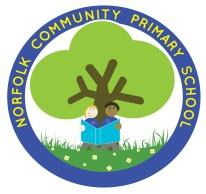 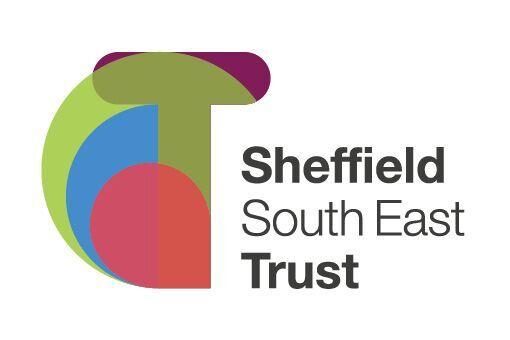 Key Stage 2 Class Teachers (Temporary maternity cover, full time, UPS/MPS) Sheffield South East Trust is seeking to appoint an enthusiastic and committed teacher at Norfolk Community Primary School, starting in September 2022. (For those who are available/ just completed teacher training courses, an earlier start date in July may be available to become familiar with the school, before taking up full teaching responsibilities in September). Applications are welcome from experienced teachers or ECTs.We are looking for a dynamic and resilient teacher with high expectations for all pupils, who is committed to ‘working together to be the best we can be’ in order to make a difference for the children and families in our community. We need a teachers who is creative and inspiring, making learning relevant and enjoyable. The ability to communicate clearly and build effective relationships with each child and all those involved in their education is essential.In return, the school and the trust can offer enthusiastic and motivated pupils who want to learn and achieve, alongside hardworking, dedicated and supportive staff and governors. Many professional development and career opportunities will be availableSheffield South East Trust (SSET) formed in 2016 and unites six local primary schools. The schools within the Trust work closely together for the benefit of the children and communities they serve. There are many opportunities for support, training and networking between the schools. As an organisation we are committed to the safeguarding of all children in our care. The successful candidate will be required to complete a DBS Disclosure in line with Section 115 of the Police Act 1997. Visits to the school are warmly welcomed: please could potential applicants contact the School Manager (Vicki Morgan 01142 502760) to make arrangements. If you wish to apply for this post, please email jobs@sset.education for an application pack Closing Date: 25th May 2022Interviews: w/c 6th |June 2022School Name: Sheffield South East Trust                         Norfolk Community Primary SchoolPost Title: Class Teacher (KS2)Salary: MPS/UPSNorfolk Community Primary SchoolGuildford Avenue,Sheffield,South Yorkshire,S2 2PJ